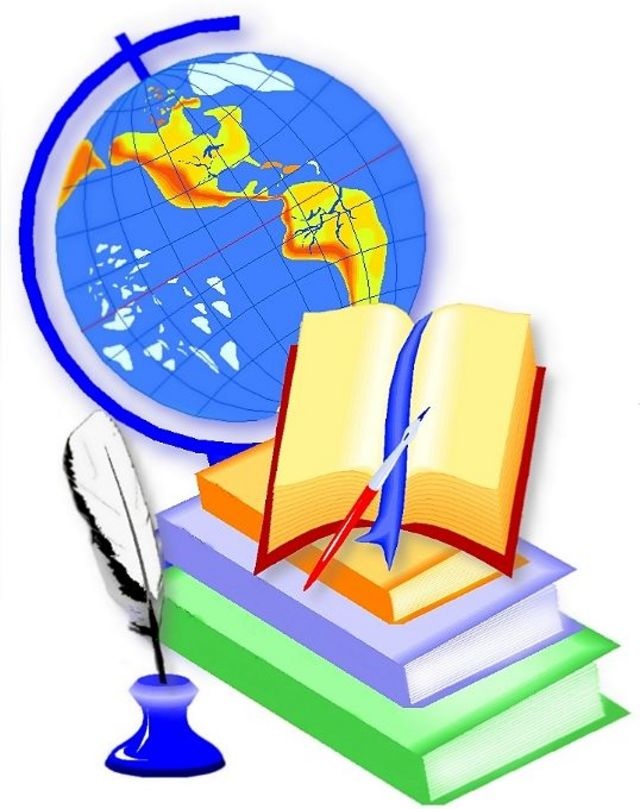 ПОБЕДИТЕЛИ:ОБЩЕСТВОЗНАНИЕБУТОРИНА ЕКАТЕРИНА – 8 Б КЛАСС(УЧИТЕЛЬ – ГРЕБЕННИКОВА СВЕТЛАНА АЛЕКСЕВНА)ЭКОЛОГИЯВЛАСЮК ЕКАТЕРИНА – 9 А КЛАСС(УЧИТЕЛЬ – МЫЧКО ТАТЬЯНА ПЕТРОВНА)ПРИЗЕРЫ:АНГЛИЙСКИЙ ЯЗЫКЗАЙКОВА ЭВЕЛИНА – 7 Л КЛАСС(УЧИТЕЛЬ – ОВСЯННИКОВА ИРИНА ВЛАДИМИРОВНА)БОГДАНОВ БОГДАН – 8 А КЛАСС(УЧИТЕЛЬ – БУЛЬЧЕНКО ОКСАНА АНАТОЛЬЕВНА)ВЛАСЮК ЕКАТЕРИНА – 9 А КЛАСС(УЧИТЕЛЬ – КОЛЕГАЕВА СВЕТЛАНА АЛЕКСЕЕВНА)МИХАЙЛОВ  РУСЛАН – 9 А КЛАСС(УЧИТЕЛЬ – НИКИФОРОВА МАРИЯ СТАНИСЛАВОВНА)БИОЛОГИЯВЛАСЮК ЕКАТЕРИНА – 9 А КЛАСС(УЧИТЕЛЬ – МЫЧКО ТАТЬЯНА ПЕТРОВНА)ГЕОГРАФИЯБОГДАНОВ БОГДАН – 8 А КЛАСС(УЧИТЕЛЬ – ИВАНОВА НАТАЛЬЯ ПЕТРОВНА)ИСКУССТВО (МХК)СТЕПАНОВА ОЛЬГА – 7 В КЛАСС(УЧИТЕЛЬ – КУТУКОВА ЛЮДМИЛА ВИТАЛЬЕВНА)ОБЖЗОЛОТУХИНА АННА – 9 А КЛАССКОРОБЧЕЦ СОФЬЯ – 10 А КЛАСС. КАРЯКИНА ДАРЬЯ – 10 А КЛАСС(УЧИТЕЛЬ – ОВДИЕНКО АНАТОЛИЙ НИКОЛАЕВИЧ)РУССКИЙ ЯЗЫКБУТОРИНА ЕКАТЕРИНА – 8 Б КЛАСС(УЧИТЕЛЬ – НЕСМЕЯНОВА МАРИНА АЛЕКСЕЕВНА)ФИЗИКА ЛУКЬЯНЕНКО ДМИТРИЙ – 10 А КЛАСС(УЧИТЕЛЬ – АНДРОСОВА НИНА ВАСИЛЬЕВНА)ФИЗИЧЕСКАЯ КУЛЬТУРА13. СЕЛИВЕРСТОВА ЭЛИНА – 7 А  КЛАСС      (УЧИТЕЛЬ – ТРОФИМОВ ВИТАЛИЙ  ЮРЬЕВИЧ)ХИМИЯ14. ВЛАСЮК ЕКАТЕРИНА – 9 А КЛАСС     (УЧИТЕЛЬ – АНДРЮЩЕНКО НАТАЛЬЯ СТЕПАНОВНА)ЭКОЛОГИЯ15. ГУРКАЛЕНКО АНИТА – 8 А КЛАСС     (УЧИТЕЛЬ – МЫЧКО  ТАТЬЯНА ПЕТРОВНА)Итоги МЭ ВсОШ2015-2016 учебный год